AVIZLa 11 ianuarie 2021, Universitatea de Stat de Medicină și Farmacie „Nicolae Testemițanu” din Republica  Moldova demarează concursul intern al proiectelor științifice pentru studii universitare de doctorat, ciclul III,  pentru anul universitar 2021-2022.În perioada 11 ianuarie ‒ 5 februarie 2021, conducătorii de doctorat, membri ai Școlii doctorale în domeniul Științe medicale, care doresc să participe la concurs, pot depune dosarele.Dosarele vor fi  perfectate în corespundere cu Metodologia privind organizarea concursului intern al proiectelor științifice pentru studii superioare de doctorat, ciclul iii, în cadrul Școlii doctorale în Domeniul Științe medicale, anul de studii 2021-2022.Comisia de recepționare a dosarelor activează în incinta Blocului didactic central al USMF „Nicolae Testemițanu” (bd. Ștefan cel Mare și Sfânt, 165), bir. 214, între orele 9:00-17:00.Rezultatele concursului intern vor fi anunțate în data de 19 februarie 2021.Pentru mai multe informații cu privire la concurs contactați reprezentanții Comisiei de concurs la nr. de telefon: 022 24 23 22 sau 022 20 51 42.APROBATla şedinţa Consiliului Ştiinţifical Consorţiului USMF „Nicolae Testemiţanu”cu Instituţiile organizatoare de doctorat dindomeniul Științe medicaleproces-verbal nr. 4 din 12 noiembrie 2019METODOLOGIAprivind organizarea concursului intern al proiectelor științifice  pentru studii superioare de doctorat, ciclul iii, în cadrulȘcolii doctorale în Domeniul Științe medicale, anul de studii 2020-2021I. DISPOZIŢII GENERALEOrganizarea şi desfăşurarea competiției proiectelor științifice pentru studii superioare de doctorat, ciclul III, în cadrul Școlii Doctorale din domeniul Științe medicale (în continuare ȘDDȘM) au la bază prevederile:Codului educaţiei al Republicii Moldova nr. 152 din 17 iulie 2014 (Monitorul Oficial al Republicii Moldova, 2014, nr. 319-324, art. 634); Regulamentului privind organizarea studiilor superioare de doctorat, ciclul III, aprobat prin Hotărârea Guvernului nr. 1007 din 10 decembrie 2014 (Monitorul Oficial al Republicii Moldova, 2014, nr. 386-396, art. 1101); Metodologiei de organizare a Competiţiei proiectelor ştiinţifice pentru repartizarea între Şcoli Doctorale a granturilor doctorale de la bugetul de stat, anul de studii 2016-2017 (Ordinul Ministerului Educaţiei nr. 86 din 8 februarie 2016);ȘDDȘM organizează concursul intern al proiectelor științifice pentru studii superioare de doctorat, ciclul III, în domeniul științelor medicale pentru anul universitar 2020-2021.Proiectele, evaluate și selectate în conformitate cu criteriile menționate în p. 7 și p. 10 în concursul intern, vor fi prezentate pentru la concursul național, care va fi organizat și desfășurat de către Ministerul Educației, Culturii și Cercetării al R. Moldova. II. cerințe față de înaintarea proiectelor științifice                                                                              în cadrul Școlii doctoraleLa concursul intern pot participa conducătorii de doctorat, ce întrunesc criteriile de eligibilitate prevăzute în Regulamentul privind organizarea studiilor superioare de doctorat ciclu III, aprobat prin Hotărârea Guvernului nr. 1007 din 10.12.2014. Conducătorii de doctorat, membri ai ȘDDȘM pot participa la concurs cu unul sau mai multe proiecte, în funcție de numărul studenților-doctoranzi aflați în coordonare (maxim 5 studenți-doctoranzi la diferiți ani de studii, cu excepția celor aflați în concediu academic sau care vor finaliza susținerea tezei până la 01.09.2021).Conducătorul de doctorat la prezentarea proiectelor științifice va indica durata proiectului în dependență de forma de instruire pentru locurile solicitate la studii superioare de doctorat, ciclul III, în cadrul ȘDDȘM pentru a.u. 2021-2022: 4 ani pentru forma de instruire cu frecvență și 5 ani pentru forma de instruire cu frecvență redusă.  Pentru a participa la concursul intern al proiectelor științifice în cadrul ȘDDȘM conducătorii de doctorat vor prezenta dosarul, care va cuprinde următoarele:foaia de titlu (anexa 1);Curriculum vitae (format Europass) (anexa 2);copia certificatului de abilitare la specialitatea care corespunde Programului de doctorat la care se aplică dosarul;lista lucrărilor științifice pentru ultimii 10 ani de activitate științifico-didactică (anexa 3), în cazul în care numărul publicațiilor este mare, se admite includerea doar a celor mai relevante publicații științifice la tema/temele proiectului/lor aplicare pentru concurs, dar nu mai puțin de 20;lista proiectelor de cercetare la care a participat în ultimii 10 ani, cu indicarea obligatorie a tipului proiectului (internațional, național, fundamental, aplicativ, bilateral etc.), finanțatorului (UE, AȘM, ANCD etc.), funcției în cadrul proiectului și perioadei de desfășurare a proiectului;lista studenților-doctoranzi cu teme ale tezelor de doctorat valabile la data depunerii proiectului, dar care nu au susținut teza de doctorat, cu indicarea obligatorie a anului înmatriculării, specialității și a temelor de cercetare, fiind menționată data aprobării, pentru fiecare student-doctorand (formularul 1a, anexa 4);lista studenților-doctoranzi, care au susținut tezele de doctor, cu indicarea obligatorie a temei tezei, anului înmatriculării și anului susținerii (formularul 1b, anexa 4);lista studenților-doctoranzi, absolvenților doctoratului și competitorilor cu temele tezelor de doctorat valabile la data depunerii proiectului (formularul 1c, anexa 4);lista și numărul de granturi doctorale solicitate (formularul 2, anexa 4);temele de doctorat pentru fiecare grant doctoral individual solicitat (anexa 5). Proiectul științific poate fi parte a unui proiect de cercetare pe care conducătorul de doctorat îl are în derulare;adnotarea pentru fiecare grant doctoral individual solicitat, care va conține actualitatea temei, scopul, sarcinile, metodologia cercetării, importanța și relevanța temei și rezultatele scontate, expuse pe 2 pagini;extrasul din procesul verbal al ședinței laboratorului/catedrei/departamentului care atestă că colectivul subdiviziunii este la curent cu depunerea dosarului la concursul instituțional.Dosarul de participare va fi prezentat în variantă electronică (toate actele într-un singur fișier format Word) și pe suport de hârtie în mapă de plastic cu șină și găuri, pentru a fi posibilă atașarea ulterioară în mapă cu inele. Toate tabelele din anexe se vor prezenta pe foi separate, fără specificarea numărului anexei, doar cu indicarea formularului.În cazul, în care dosarul nu corespunde cerințelor specificate în p. 8, nu va fi acceptat spre participare la concursul intern al proiectelor științifice pentru studii de doctorat în cadrul ȘDDȘM.Dosarele vor fi depuse în conformitate cu calendarul aprobat de petrecere a concursului intern al proiectelor.III. validarea dosarelor și evaluarea proiectelor științifice în cadrul Școlii doctoraleConducătorii de doctorat vor fi admiși la concursul intern al proiectelor științifice numai în rezultatul confirmării disponibilității de coordonare a tezelor de doctorat, ca urmare a validării dosarelor de participare, prin care se verifică atât gradul de corespundere a dosarului și proiectului științific cerințelor înaintate, cât și:deținerea și valabilitatea certificatului de abilitare;numărul de doctoranzi aflați în coordonare (nu mai mulți de 5, inclusiv cei pentru care se prezintă proiectele);corespondența dintre tema de doctorat și programele de doctorat autorizate provizoriu în ȘDDȘM, precum și specialitățile pentru care conducătorul de doctorat a fost abilitat;corespondența dintre propunerile de proiecte și aria de interes științific al conducătorului de doctorat, reflectat în lista lucrărilor științifice și proiecte la care a participat.Dosarele înaintate la concursul intern pentru competiție sunt validate conform criteriilor:Proiectele științifice sunt evaluate conform criteriilor: Valoarea și importanța proiectului științificrelevanța temei pentru domeniul de cercetare 					– 20 puncte; gradul de noutate a temei de cercetare 						– 15 puncte;originalitatea temei, reieșind din obiectivele generale și specifice			– 20 puncte;Managementul proiectuluiîncadrarea proiectului doctoral în termenii temporali preconizați			– 5 puncte;corespondența dintre propunerile de proiecte și aria de interes științific                                                        al conducătorului de doctorat, reflectat în lista lucrărilor științifice 		– 5 puncte; gradul de corespundere a cercetării preconizate nivelului și                                                         complexității unei teze de doctor  							– 5 puncte;Rezultatele cercetăriiRelevanța rezultatelor scontate și consonanța acestora cu obiectivele propuse 	– 10 puncte;Impactul economic, social, cultural al cercetării 					– 20 puncte;TOTAL: max. 100 puncte;  Baraj: 75 puncteProiectele care au acumulat 75 de puncte și mai mult sunt pasibile de a obține granturi doctorale în competiția instituțională de repartizare a granturilor cu finanțare de la bugetul de stat. Prioritate vor avea proiectele de doctorat care:conducătorul proiectului are un h-index mai mare;sunt realizate în colaborare internațională (cotutelă);sunt parte componentă a cercetărilor în cadrul proiectelor științifice finanțate la nivel internațional);sunt parte componentă a cercetărilor din cadrul platformelor de cercetare a Institutului Național de Cercetări în Medicină și Sănătate și se vor efectua în subdiviziunile Centrului de cercetare în domeniul sănătății și a biomedicinii;sunt parte componentă a cercetărilor în cadrul proiectelor științifice finanțate de ANCD (instituționale/din cadrul Programelor de stat/pentru tineri cercetători/bilaterale/altele).În urma evaluării capacității instituționale; a rezultatelor concursului; a capacității propunerilor de proiecte și disponibilității conducătorului de doctorat de a coordona numărul de teze solicitate; a corespondenței dintre propunerile de proiecte și aria de interes științific al conducătorului, reflectată în lista publicațiilor științifice; a ratei de susținere a tezelor de doctorat per conducător și în acord cu strategia de cercetare a instituției, Consiliul științific decide numărul de granturi doctorale solicitate în baza propunerilor de proiecte cu care se va înscrie la competiția națională a proiectelor științifice între Școlile doctorale pentru repartizarea granturilor doctorale. Decizia și argumentele privind numărul de granturi solicitate vor fi înregistrate într-o Notă de fundamentare de maxim 3 pagini și prezentată la Ministerul Educației împreună cu dosarele conducătorilor de doctorat, care au câștigat concursul intern.Consorţiul Instituţiilor Organizatoare de Doctorat din domeniul Ştiinţe medicale: Universitatea de Stat de Medicină și Farmacie „Nicolae Testemițanu”Agenția Naţională pentru Sănătate Publică, Institutul de Cardiologie, Institutul Oncologic, Institutul de Neurologie şi Neurochirurgie, Institutul de Ftiziopneumologie „Chiril Draganiuc”, Institutul Mamei şi Copilului Spitalul Clinic Republican ”Timofei Moșneaga”,Institutul de Fiziologie și SanocreatologieȘcoala doctorală în domeniul Ştiinţe medicaleNumele prenumele conducătorului de doctorat, titlul științific (doctor habilitat/doctor) și științifico-didactic (profesor/conferențiar)Domeniul științe medicale, Program de doctorat (SE INDICĂ CONFORM NOMENCLATORULUI SPECIALITĂȚILOR ȘTIINȚIFICE)Chișinău, 2021Anexa 2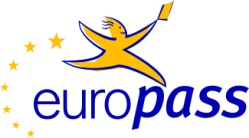 Anexa 3LISTA LUCRĂRILORŞTIINŢIFICE, ŞTIINŢIFICO-METODICE, DIDACTICEale dlui/dnei Numele Prenumele,doctor habilitat/doctor în științe medicale/farmaceutice/biologice, profesor/conferențiar universitar/cercetător, USMF „Nicolae Testemițanu”/altă instituție a Consorțiului, Catedra/Laboratorul de ______________LUCRĂRI ŞTIINŢIFICEMonografii monoautorCiobanu Gh. Resuscitarea cardiorespiratorie şi cerebrală. Volumul 1. Red. şt. Lidia Serghienco-Ciobanu. Chișinău. “Nova-Imprim”, 2014. 772 p. ISBN 978-9975-4396-9-5.Monografii colective Paladi Gh., Cerneţchi Olga, Iliadi-Tulbure Corina, Tabuica Uliana. Retardul de dezvoltare intrauterină a fătului: aspecte de diagnostic şi conduită. Chişinău. Tipografia Sirius, 2012. 160 p. ISBN 978-9975-57-050-3.Articole în reviste internaţionale  cotate ISI Casian D. A. Regarding an alternative treatment for varicose veins: ligation plus foam sclerotherapy. In: Dermatologic Surgery. 2012, 38(1), 146-147. ISSN 1524-4725. doi: 10.1111/j.1524-4725.2011.02212.x (IF: 1,798). Articole în reviste internaţionale  cotate  SCOPUS, Web of Science, alte baze de date internaționaleHotineanu V., Moraru V., Bujor P., Bujor S. Cholelithiasis – epidemiology, risk factors and etiopathogenic aspects: Up-to-Date. In: Jurnal de chirurgie. Iaşi, 2014, X, 2, p. 101-104. NSN 1584-9341.Articole în reviste din străinătate recunoscuteАбабий И., Данилов Л., Виноградова Т., Манюк М. Особенности гуморального иммунитета у детей с хроническим компенсированным тонзиллитом. В: Вестник перинатологии и педиатрии. 2011, 5 (56), c. 72-76.Articole în reviste din Registrul Naţional al revistelor de profil, categoria BAbabii I., Ghinda S., Danilov L. Vaccinoterapia în managementul tratamentului complex al amigdalitei cronice la copii. În: Sănătate publică, economie şi management în medicină. 2015, 2(59), p. 37-47. ISSN 1729-8687.Articole în reviste din Registrul Naţional al revistelor de profil, categoria CJosan A., Ceban E. Aspecte clinico-morfologice ale herniilor lombare postlombotomice. În: Arta Medica. Revistă medicală ştiinţifico-practică Nr. 4 (57), 2015, p. 128- 129.Articole în reviste aflate în proces de acreditare	Ghidirim Gh., Mișin I., Rojnoveanu Gh., Vozian M., Mișina A. Leziunile mucinoase ale apendiceul cu potenţial malign. În: Moldovan Journal of Health Sciences. 2014, nr. 1, p. 15-21. ISSN 23451-6705	Articole  în culegeri ştiinţifice internaţionaleDiacova S., Ababii I., Chiaburu A., Ababii P., Desvignes V. Otitis media screening in children with chronic somatic pathology. 7th Extraordinary International Symposium On Recent Advances in Otitis Media. In: Medimond International Proceedings, Editografica, Bologna, Italy, 2014, p. 9-12. ISBN 978-88-7587-699-9Articole în culegeri de lucrări ale conferinţelor internaţionale din țarăArticole în culegeri de lucrări ale conferinţelor naţionale cu participare internaționalăArticole în culegeri de lucrări ale conferinţelor naţionaleStudii  ştiinţifice, ediţii documentare (publicate în formă de carte, de broşură)Lucrări  ştiinţifice cu caracter informativ: enciclopedii, dicţionareBrevete de invenţii, patente, certificate de înregistrare, materiale la saloanele de invenţiiMANIUC, M., VALICA, V., PARII, S., UNCU, L., ABABII, P., NICOLAI, E., STEFARTA; R. Preparat medicamentos pentru tratamentul otitelor. Brevet de invenţie MD 4291B1. BOPI nr.2/2015, 2015.02.28.LUCRĂRI ŞTIINŢIFICO-METODICE ŞI DIDACTICEManuale pentru învăţământul preuniversitar (aprobate de ministerul de resort)Manuale pentru învăţământul universitar (aprobate de consiliul ştiinţific /senatul    instituţiei)Ghiduri metodice/metodologice (aprobate de consiliul metodic, consiliul facultăţii)Note de curs/Suporturi de curs (aprobate de consiliul metodic, consiliul facultăţii)Indicaţii /îndrumări metodice (la lucrări practice, de laborator, stagii de practică, privind elaborarea tezelor de an,  licenţă, masterat), aprobate de consiliile metodice, consiliul facultăţiiProtocoale clinice (aprobate de ministerul de resort)Compendii (aprobate de comisiile metodice, consiliul facultăţii, consiliul ştiinţific /senatul instituţiei)Alte materiale didactice:  culegeri, caiete de lucrări etc.Alte materiale didactice: atlase, filme didactice, culegeri de texte comentate, culegeri de teste, softuri didactice, caiete de lucrări AUTOR:    							_________________________								           (semnătura)Secretarul ştiinţific al Senatului USMF „Nicolae Testemițanu”Dr. în filosofie, conf. univ.,Nistreanu Didina						_________________________									(semnătura)Ştampila, dataNOTĂ: 1. Responsabilitatea pentru  veridicitatea listei o poartă autorul şi secretarul ştiinţific al instituţiei.2. Semnăturile şi ştampila se aplică pe fiecare pagină a listei.3. Publicaţiile pot fi şi electronice, însă obligatoriu trebuie să fie aprobate în ordinea stabilită.Toate tabelele din anexe se vor prezenta pe foi separate, fără specificarea numărului anexei, doar cu indicarea formularului                                                                                                              Anexa 4Formular 1 aLista studenților-doctoranzi cu teme ale tezelor de doctorat valabile la data depunerii proiectului* Începând cu 2020 în descreștere doar cei care își fac studiile în doctorat la momentul depunerii proiectuluiFormular 1 bLista studenților-doctoranzi cu tezele de doctorat susținute* începând cu 2020 în descreștere pentru ultimii 10 aniFormular 1 cLista studenților-doctoranzi, absolvenților doctoratului și competitorilor cu temele tezelor de doctorat valabile la data depunerii proiectului* Începând cu 2020 în descreștere. ** Tema teze este valabilă timp de 10 ani.Formular 2 Lista și numărul de granturi doctorale solicitateȘcoala doctorală în domeniul Științe medicaleAnexa 5Propuneri de proiect ştiinţificŞcoala doctorală în domeniul Științe medicaleDovada înregistrării pe platforma Google Academic(Screenshot)Nr.Criteriul de evaluareIndicatoriPunctajI.1Gradul de completare a dosarului conducă-torului de doctoratCurriculum Vitae (Europass)1 punct pentru fiecare indicator ce corespunde cerințelor;0 puncte*** – lipsa documen-tului sau document neconform cerințelorI.1Gradul de completare a dosarului conducă-torului de doctoratcopia certificatului de abilitare;1 punct pentru fiecare indicator ce corespunde cerințelor;0 puncte*** – lipsa documen-tului sau document neconform cerințelorI.1Gradul de completare a dosarului conducă-torului de doctoratlista lucrărilor științifice pentru ultimii 10 ani de activitate științifico-didactică; 1 punct pentru fiecare indicator ce corespunde cerințelor;0 puncte*** – lipsa documen-tului sau document neconform cerințelorI.1Gradul de completare a dosarului conducă-torului de doctoratlista studenților-doctoranzi cu teme ale tezelor de doctorat valabile la data depunerii proiectului, dar care nu au susținut teza de doctorat, anul înmatriculării, specialitatea și  lista temelor de cercetare pentru fiecare student-doctorand (Formular 1a)*;1 punct pentru fiecare indicator ce corespunde cerințelor;0 puncte*** – lipsa documen-tului sau document neconform cerințelorI.1Gradul de completare a dosarului conducă-torului de doctoratlista proiectelor de cercetare la care a participat în ultimii 10 ani, cu indicarea obligatorie a tipului proiectului (internațional, național, fundamental, aplicativ), finanțatorului (UE, AȘM, , etc.) și perioadei de desfășurare a proiectului;1 punct pentru fiecare indicator ce corespunde cerințelor;0 puncte*** – lipsa documen-tului sau document neconform cerințelorI.1Gradul de completare a dosarului conducă-torului de doctoratlista studenților-doctoranzi cu tezele de doctor susținute, tematica tezei, anul înmatriculării și anul susținerii (Formular 1b)**;1 punct pentru fiecare indicator ce corespunde cerințelor;0 puncte*** – lipsa documen-tului sau document neconform cerințelorI.1Gradul de completare a dosarului conducă-torului de doctoratlista și numărul de granturi doctorale solicitate (Formular 2);1 punct pentru fiecare indicator ce corespunde cerințelor;0 puncte*** – lipsa documen-tului sau document neconform cerințelorI.1Gradul de completare a dosarului conducă-torului de doctorattemele de doctorat pentru fiecare grant doctoral individual solicitat sau pentru un set de granturi doctorale solicitate, sub forma descrierii proiectului științific în care vor fi implicați studenții-doctoranzi (Formular 3);1 punct pentru fiecare indicator ce corespunde cerințelor;0 puncte*** – lipsa documen-tului sau document neconform cerințelorI.1Gradul de completare a dosarului conducă-torului de doctoratdovada înregistrării pe platforma Google Scholar (Google Academic) pentru determinarea h-index (screenshot). 1 punct pentru fiecare indicator ce corespunde cerințelor;0 puncte*** – lipsa documen-tului sau document neconform cerințelor*În cazul în care conducătorul nu are doctoranzi cu teme ale tezelor de doctorat valabile la data depunerii proiectului, la indicatorul respectiv se pune linie**În cazul în care conducătorul nu are studenți cu tezele susținute din cauza că nu a avut doctoranzi în coordonare sau pentru că studenții nu au finalizat studiile de doctorat, la indicatorul respectiv se pune linie***Dacă cel puțin unul dintre indicatori a fost cotat cu 0 puncte, dosarul este considerat invalid*În cazul în care conducătorul nu are doctoranzi cu teme ale tezelor de doctorat valabile la data depunerii proiectului, la indicatorul respectiv se pune linie**În cazul în care conducătorul nu are studenți cu tezele susținute din cauza că nu a avut doctoranzi în coordonare sau pentru că studenții nu au finalizat studiile de doctorat, la indicatorul respectiv se pune linie***Dacă cel puțin unul dintre indicatori a fost cotat cu 0 puncte, dosarul este considerat invalid*În cazul în care conducătorul nu are doctoranzi cu teme ale tezelor de doctorat valabile la data depunerii proiectului, la indicatorul respectiv se pune linie**În cazul în care conducătorul nu are studenți cu tezele susținute din cauza că nu a avut doctoranzi în coordonare sau pentru că studenții nu au finalizat studiile de doctorat, la indicatorul respectiv se pune linie***Dacă cel puțin unul dintre indicatori a fost cotat cu 0 puncte, dosarul este considerat invalid*În cazul în care conducătorul nu are doctoranzi cu teme ale tezelor de doctorat valabile la data depunerii proiectului, la indicatorul respectiv se pune linie**În cazul în care conducătorul nu are studenți cu tezele susținute din cauza că nu a avut doctoranzi în coordonare sau pentru că studenții nu au finalizat studiile de doctorat, la indicatorul respectiv se pune linie***Dacă cel puțin unul dintre indicatori a fost cotat cu 0 puncte, dosarul este considerat invalidII.1Disponibilitatea de coordonare a conducătorului de doctorat, relevanța proiectuluivalabilitatea certificatului de abilitare1 punct pentru fiecare indicator respectat 0 puncte** nerespectarea condiției  indicatoruluiII.1Disponibilitatea de coordonare a conducătorului de doctorat, relevanța proiectuluicorespondența dintre tema de doctorat și domeniul de abilitare al conducătorului1 punct pentru fiecare indicator respectat 0 puncte** nerespectarea condiției  indicatoruluiII.1Disponibilitatea de coordonare a conducătorului de doctorat, relevanța proiectuluicorespondența dintre tema de doctorat și tematica specificată de Strategia de fortificare a domeniului cercetării și inovării la USMF ”Nicolae Testemițanu” pentru perioada 2020-20301 punct pentru fiecare indicator respectat 0 puncte** nerespectarea condiției  indicatoruluiII.1Disponibilitatea de coordonare a conducătorului de doctorat, relevanța proiectuluirespectarea limitei de coordonare (max. 5 studenți-doctoranzi)*1 punct pentru fiecare indicator respectat 0 puncte** nerespectarea condiției  indicatorului⃰  Dacă prin numărul de proiecte depuse la competiție, conducătorul de doctorat va depăși cifra de 5 studenți-doctoranzi permiși pentru coordonare, expertul va selecta din lista de proiecte propuse de conducătorul științific numărul optim de proiecte, în funcție de punctajul acumulat de fiecare proiect, astfel încât să mențină limita de coordonare.** Dacă cel puțin unul dintre indicatorii de la lit. a,b,c,d a fost cotat cu 0 puncte, dosarul este considerat invalid.  ⃰  Dacă prin numărul de proiecte depuse la competiție, conducătorul de doctorat va depăși cifra de 5 studenți-doctoranzi permiși pentru coordonare, expertul va selecta din lista de proiecte propuse de conducătorul științific numărul optim de proiecte, în funcție de punctajul acumulat de fiecare proiect, astfel încât să mențină limita de coordonare.** Dacă cel puțin unul dintre indicatorii de la lit. a,b,c,d a fost cotat cu 0 puncte, dosarul este considerat invalid.  ⃰  Dacă prin numărul de proiecte depuse la competiție, conducătorul de doctorat va depăși cifra de 5 studenți-doctoranzi permiși pentru coordonare, expertul va selecta din lista de proiecte propuse de conducătorul științific numărul optim de proiecte, în funcție de punctajul acumulat de fiecare proiect, astfel încât să mențină limita de coordonare.** Dacă cel puțin unul dintre indicatorii de la lit. a,b,c,d a fost cotat cu 0 puncte, dosarul este considerat invalid.  ⃰  Dacă prin numărul de proiecte depuse la competiție, conducătorul de doctorat va depăși cifra de 5 studenți-doctoranzi permiși pentru coordonare, expertul va selecta din lista de proiecte propuse de conducătorul științific numărul optim de proiecte, în funcție de punctajul acumulat de fiecare proiect, astfel încât să mențină limita de coordonare.** Dacă cel puțin unul dintre indicatorii de la lit. a,b,c,d a fost cotat cu 0 puncte, dosarul este considerat invalid.  Informaţii personaleNume / PrenumeNume PrenumeNume PrenumeNume PrenumeNume PrenumeNume PrenumeNume PrenumeAdresa Scrieţi numele străzii, numărul, oraşul, codul poştal, ţaraScrieţi numele străzii, numărul, oraşul, codul poştal, ţaraScrieţi numele străzii, numărul, oraşul, codul poştal, ţaraScrieţi numele străzii, numărul, oraşul, codul poştal, ţaraScrieţi numele străzii, numărul, oraşul, codul poştal, ţaraScrieţi numele străzii, numărul, oraşul, codul poştal, ţaraTel/fax serviciu: (+373) Scrieţi numărul de telefonserviciu: (+373) Scrieţi numărul de telefonserviciu: (+373) Scrieţi numărul de telefonserviciu: (+373) Scrieţi numărul de telefonserviciu: (+373) Scrieţi numărul de telefonserviciu: (+373) Scrieţi numărul de telefonTelefoane serviciu: (+373) Scrieţi numărul de telefon, Mobil: (+373) 00 00 00 00serviciu: (+373) Scrieţi numărul de telefon, Mobil: (+373) 00 00 00 00serviciu: (+373) Scrieţi numărul de telefon, Mobil: (+373) 00 00 00 00serviciu: (+373) Scrieţi numărul de telefon, Mobil: (+373) 00 00 00 00serviciu: (+373) Scrieţi numărul de telefon, Mobil: (+373) 00 00 00 00serviciu: (+373) Scrieţi numărul de telefon, Mobil: (+373) 00 00 00 00e-mailScrieţi adresa de e-mailScrieţi adresa de e-mailScrieţi adresa de e-mailScrieţi adresa de e-mailScrieţi adresa de e-mailScrieţi adresa de e-mailSexFeminin/masculin Feminin/masculin Feminin/masculin Feminin/masculin Feminin/masculin Feminin/masculin Data nașterii00 luna 000000 luna 000000 luna 000000 luna 000000 luna 000000 luna 0000NaţionalitateaRepublica MoldovaRepublica MoldovaRepublica MoldovaRepublica MoldovaRepublica MoldovaRepublica MoldovaTitlul științificDoctor/doctor habilitat în științe medicale, diploma seria OO nr. 0000 din 00.00.0000Doctor/doctor habilitat în științe medicale, diploma seria OO nr. 0000 din 00.00.0000Doctor/doctor habilitat în științe medicale, diploma seria OO nr. 0000 din 00.00.0000Doctor/doctor habilitat în științe medicale, diploma seria OO nr. 0000 din 00.00.0000Doctor/doctor habilitat în științe medicale, diploma seria OO nr. 0000 din 00.00.0000Doctor/doctor habilitat în științe medicale, diploma seria OO nr. 0000 din 00.00.0000Titlul științifico-didacticProfesor/Conferențiar universitar, diploma seria OO nr. 0000 din 00.00.0000 Profesor/Conferențiar universitar, diploma seria OO nr. 0000 din 00.00.0000 Profesor/Conferențiar universitar, diploma seria OO nr. 0000 din 00.00.0000 Profesor/Conferențiar universitar, diploma seria OO nr. 0000 din 00.00.0000 Profesor/Conferențiar universitar, diploma seria OO nr. 0000 din 00.00.0000 Profesor/Conferențiar universitar, diploma seria OO nr. 0000 din 00.00.0000 AbilitareCu drept de conducător de doctorat, Certificat de abilitare seria OO nr. 0000 din 00.00.0000, specialitatea 000.00 – DenumireaCu drept de conducător de doctorat, Certificat de abilitare seria OO nr. 0000 din 00.00.0000, specialitatea 000.00 – DenumireaCu drept de conducător de doctorat, Certificat de abilitare seria OO nr. 0000 din 00.00.0000, specialitatea 000.00 – DenumireaCu drept de conducător de doctorat, Certificat de abilitare seria OO nr. 0000 din 00.00.0000, specialitatea 000.00 – DenumireaCu drept de conducător de doctorat, Certificat de abilitare seria OO nr. 0000 din 00.00.0000, specialitatea 000.00 – DenumireaCu drept de conducător de doctorat, Certificat de abilitare seria OO nr. 0000 din 00.00.0000, specialitatea 000.00 – DenumireaExperienţa profesională[Descrieţi separat fiecare loc de muncă. Începeţi cu cel mai recent.][Descrieţi separat fiecare loc de muncă. Începeţi cu cel mai recent.][Descrieţi separat fiecare loc de muncă. Începeţi cu cel mai recent.][Descrieţi separat fiecare loc de muncă. Începeţi cu cel mai recent.][Descrieţi separat fiecare loc de muncă. Începeţi cu cel mai recent.][Descrieţi separat fiecare loc de muncă. Începeţi cu cel mai recent.]Perioada0000-00000000-00000000-00000000-00000000-00000000-0000Funcţia şi postul ocupatScrieţi funcția, denumirea angajatorului şi localitatea (adresa completă şi pagina web)Scrieţi funcția, denumirea angajatorului şi localitatea (adresa completă şi pagina web)Scrieţi funcția, denumirea angajatorului şi localitatea (adresa completă şi pagina web)Scrieţi funcția, denumirea angajatorului şi localitatea (adresa completă şi pagina web)Scrieţi funcția, denumirea angajatorului şi localitatea (adresa completă şi pagina web)Scrieţi funcția, denumirea angajatorului şi localitatea (adresa completă şi pagina web)Timpul activităţiiScrieţi principalele activităţi şi responsabilităţi Scrieţi principalele activităţi şi responsabilităţi Scrieţi principalele activităţi şi responsabilităţi Scrieţi principalele activităţi şi responsabilităţi Scrieţi principalele activităţi şi responsabilităţi Scrieţi principalele activităţi şi responsabilităţi Perioada0000-00000000-00000000-00000000-00000000-00000000-0000Funcţia şi postul ocupatScrieţi funcția, denumirea angajatorului şi localitatea (adresa completă şi pagina web)Scrieţi funcția, denumirea angajatorului şi localitatea (adresa completă şi pagina web)Scrieţi funcția, denumirea angajatorului şi localitatea (adresa completă şi pagina web)Scrieţi funcția, denumirea angajatorului şi localitatea (adresa completă şi pagina web)Scrieţi funcția, denumirea angajatorului şi localitatea (adresa completă şi pagina web)Scrieţi funcția, denumirea angajatorului şi localitatea (adresa completă şi pagina web)Timpul activităţiiScrieţi principalele activităţi şi responsabilităţi Scrieţi principalele activităţi şi responsabilităţi Scrieţi principalele activităţi şi responsabilităţi Scrieţi principalele activităţi şi responsabilităţi Scrieţi principalele activităţi şi responsabilităţi Scrieţi principalele activităţi şi responsabilităţi Educaţie şi formare[Adăugaţi câmpuri separate pentru fiecare etapă de formare. Începeţi cu cea mai recentă] [Adăugaţi câmpuri separate pentru fiecare etapă de formare. Începeţi cu cea mai recentă] [Adăugaţi câmpuri separate pentru fiecare etapă de formare. Începeţi cu cea mai recentă] [Adăugaţi câmpuri separate pentru fiecare etapă de formare. Începeţi cu cea mai recentă] [Adăugaţi câmpuri separate pentru fiecare etapă de formare. Începeţi cu cea mai recentă] [Adăugaţi câmpuri separate pentru fiecare etapă de formare. Începeţi cu cea mai recentă] Perioadaluna 0000 – luna 0000luna 0000 – luna 0000luna 0000 – luna 0000luna 0000 – luna 0000luna 0000 – luna 0000luna 0000 – luna 0000Calificarea/diploma obţinutăScrieți calificarea, diploma OO nr. 0000000 din 00.00.0000Scrieți calificarea, diploma OO nr. 0000000 din 00.00.0000Scrieți calificarea, diploma OO nr. 0000000 din 00.00.0000Scrieți calificarea, diploma OO nr. 0000000 din 00.00.0000Scrieți calificarea, diploma OO nr. 0000000 din 00.00.0000Scrieți calificarea, diploma OO nr. 0000000 din 00.00.0000Discipline principale studiateAaaaaAaaaaAaaaa AaaaaAaaaaAaaaa AaaaaAaaaaAaaaa AaaaaAaaaaAaaaa AaaaaAaaaaAaaaa AaaaaAaaaaAaaaa Numele şi tipul instituţiei  de învăţământ Scrieţi denumirea organizaţiei de educaţie sau formare şi localitatea (dacă este relevant, scrieţi şi ţara) Scrieţi denumirea organizaţiei de educaţie sau formare şi localitatea (dacă este relevant, scrieţi şi ţara) Scrieţi denumirea organizaţiei de educaţie sau formare şi localitatea (dacă este relevant, scrieţi şi ţara) Scrieţi denumirea organizaţiei de educaţie sau formare şi localitatea (dacă este relevant, scrieţi şi ţara) Scrieţi denumirea organizaţiei de educaţie sau formare şi localitatea (dacă este relevant, scrieţi şi ţara) Scrieţi denumirea organizaţiei de educaţie sau formare şi localitatea (dacă este relevant, scrieţi şi ţara) Perioadaluna 0000 – luna 0000luna 0000 – luna 0000luna 0000 – luna 0000luna 0000 – luna 0000luna 0000 – luna 0000luna 0000 – luna 0000Calificarea/diploma obţinutăScrieți calificarea, diploma OO nr. 0000000 din 00.00.0000Scrieți calificarea, diploma OO nr. 0000000 din 00.00.0000Scrieți calificarea, diploma OO nr. 0000000 din 00.00.0000Scrieți calificarea, diploma OO nr. 0000000 din 00.00.0000Scrieți calificarea, diploma OO nr. 0000000 din 00.00.0000Scrieți calificarea, diploma OO nr. 0000000 din 00.00.0000Discipline principale studiateAaaaaAaaaaAaaaa AaaaaAaaaaAaaaa AaaaaAaaaaAaaaa AaaaaAaaaaAaaaa AaaaaAaaaaAaaaa AaaaaAaaaaAaaaa Numele şi tipul instituţiei  de învăţământ Scrieţi denumirea organizaţiei de educaţie sau formare şi localitatea (dacă este relevant, scrieţi şi ţara) Scrieţi denumirea organizaţiei de educaţie sau formare şi localitatea (dacă este relevant, scrieţi şi ţara) Scrieţi denumirea organizaţiei de educaţie sau formare şi localitatea (dacă este relevant, scrieţi şi ţara) Scrieţi denumirea organizaţiei de educaţie sau formare şi localitatea (dacă este relevant, scrieţi şi ţara) Scrieţi denumirea organizaţiei de educaţie sau formare şi localitatea (dacă este relevant, scrieţi şi ţara) Scrieţi denumirea organizaţiei de educaţie sau formare şi localitatea (dacă este relevant, scrieţi şi ţara) Alte formări/instruiri[Ştergeţi câmpurile irelevante din coloana dreaptă sau adăugați alte specifice DVS][Ştergeţi câmpurile irelevante din coloana dreaptă sau adăugați alte specifice DVS][Ştergeţi câmpurile irelevante din coloana dreaptă sau adăugați alte specifice DVS][Ştergeţi câmpurile irelevante din coloana dreaptă sau adăugați alte specifice DVS][Ştergeţi câmpurile irelevante din coloana dreaptă sau adăugați alte specifice DVS][Ştergeţi câmpurile irelevante din coloana dreaptă sau adăugați alte specifice DVS]Educație profesională continuă: Educație profesională continuă: Educație profesională continuă: Educație profesională continuă: Educație profesională continuă: Educație profesională continuă: 00.00-00.00.0000Scrieţi denumirea cursului de perfecționare, organizaţiei de formare şi localitatea, numărul de orele (dacă este relevant, scrieţi şi ţara)Scrieţi denumirea cursului de perfecționare, organizaţiei de formare şi localitatea, numărul de orele (dacă este relevant, scrieţi şi ţara)Scrieţi denumirea cursului de perfecționare, organizaţiei de formare şi localitatea, numărul de orele (dacă este relevant, scrieţi şi ţara)Scrieţi denumirea cursului de perfecționare, organizaţiei de formare şi localitatea, numărul de orele (dacă este relevant, scrieţi şi ţara)Scrieţi denumirea cursului de perfecționare, organizaţiei de formare şi localitatea, numărul de orele (dacă este relevant, scrieţi şi ţara)Scrieţi denumirea cursului de perfecționare, organizaţiei de formare şi localitatea, numărul de orele (dacă este relevant, scrieţi şi ţara)00.00-00.00.0000Scrieţi denumirea cursului de perfecționare, organizaţiei de formare şi localitatea, numărul de orele (dacă este relevant, scrieţi şi ţara)Scrieţi denumirea cursului de perfecționare, organizaţiei de formare şi localitatea, numărul de orele (dacă este relevant, scrieţi şi ţara)Scrieţi denumirea cursului de perfecționare, organizaţiei de formare şi localitatea, numărul de orele (dacă este relevant, scrieţi şi ţara)Scrieţi denumirea cursului de perfecționare, organizaţiei de formare şi localitatea, numărul de orele (dacă este relevant, scrieţi şi ţara)Scrieţi denumirea cursului de perfecționare, organizaţiei de formare şi localitatea, numărul de orele (dacă este relevant, scrieţi şi ţara)Scrieţi denumirea cursului de perfecționare, organizaţiei de formare şi localitatea, numărul de orele (dacă este relevant, scrieţi şi ţara)Asigurarea calității: Asigurarea calității: Asigurarea calității: Asigurarea calității: Asigurarea calității: Asigurarea calității: 00.00-00.00.0000Scrieţi denumirea cursului de perfecționare, organizaţiei de formare şi localitatea, numărul de orele (dacă este relevant, scrieţi şi ţara)Scrieţi denumirea cursului de perfecționare, organizaţiei de formare şi localitatea, numărul de orele (dacă este relevant, scrieţi şi ţara)Scrieţi denumirea cursului de perfecționare, organizaţiei de formare şi localitatea, numărul de orele (dacă este relevant, scrieţi şi ţara)Scrieţi denumirea cursului de perfecționare, organizaţiei de formare şi localitatea, numărul de orele (dacă este relevant, scrieţi şi ţara)Scrieţi denumirea cursului de perfecționare, organizaţiei de formare şi localitatea, numărul de orele (dacă este relevant, scrieţi şi ţara)Scrieţi denumirea cursului de perfecționare, organizaţiei de formare şi localitatea, numărul de orele (dacă este relevant, scrieţi şi ţara)00.00-00.00.0000Scrieţi denumirea cursului de perfecționare, organizaţiei de formare şi localitatea, numărul de orele (dacă este relevant, scrieţi şi ţara)Scrieţi denumirea cursului de perfecționare, organizaţiei de formare şi localitatea, numărul de orele (dacă este relevant, scrieţi şi ţara)Scrieţi denumirea cursului de perfecționare, organizaţiei de formare şi localitatea, numărul de orele (dacă este relevant, scrieţi şi ţara)Scrieţi denumirea cursului de perfecționare, organizaţiei de formare şi localitatea, numărul de orele (dacă este relevant, scrieţi şi ţara)Scrieţi denumirea cursului de perfecționare, organizaţiei de formare şi localitatea, numărul de orele (dacă este relevant, scrieţi şi ţara)Scrieţi denumirea cursului de perfecționare, organizaţiei de formare şi localitatea, numărul de orele (dacă este relevant, scrieţi şi ţara)Managementul proiectelor de cercetare: Managementul proiectelor de cercetare: Managementul proiectelor de cercetare: Managementul proiectelor de cercetare: Managementul proiectelor de cercetare: Managementul proiectelor de cercetare: 00.00-00.00.0000Scrieţi denumirea cursului de perfecționare, organizaţiei de formare şi localitatea, numărul de orele (dacă este relevant, scrieţi şi ţara)Scrieţi denumirea cursului de perfecționare, organizaţiei de formare şi localitatea, numărul de orele (dacă este relevant, scrieţi şi ţara)Scrieţi denumirea cursului de perfecționare, organizaţiei de formare şi localitatea, numărul de orele (dacă este relevant, scrieţi şi ţara)Scrieţi denumirea cursului de perfecționare, organizaţiei de formare şi localitatea, numărul de orele (dacă este relevant, scrieţi şi ţara)Scrieţi denumirea cursului de perfecționare, organizaţiei de formare şi localitatea, numărul de orele (dacă este relevant, scrieţi şi ţara)Scrieţi denumirea cursului de perfecționare, organizaţiei de formare şi localitatea, numărul de orele (dacă este relevant, scrieţi şi ţara)00.00-00.00.0000Scrieţi denumirea cursului de perfecționare, organizaţiei de formare şi localitatea, numărul de orele (dacă este relevant, scrieţi şi ţara)Scrieţi denumirea cursului de perfecționare, organizaţiei de formare şi localitatea, numărul de orele (dacă este relevant, scrieţi şi ţara)Scrieţi denumirea cursului de perfecționare, organizaţiei de formare şi localitatea, numărul de orele (dacă este relevant, scrieţi şi ţara)Scrieţi denumirea cursului de perfecționare, organizaţiei de formare şi localitatea, numărul de orele (dacă este relevant, scrieţi şi ţara)Scrieţi denumirea cursului de perfecționare, organizaţiei de formare şi localitatea, numărul de orele (dacă este relevant, scrieţi şi ţara)Scrieţi denumirea cursului de perfecționare, organizaţiei de formare şi localitatea, numărul de orele (dacă este relevant, scrieţi şi ţara)Participări la conferințe: Participări la conferințe: Participări la conferințe: Participări la conferințe: Participări la conferințe: Participări la conferințe: 00.00-00.00.0000Scrieţi denumirea conferinței, organizaţiei de formare şi localitatea, numărul de orele (dacă este relevant, scrieţi şi ţara)Scrieţi denumirea conferinței, organizaţiei de formare şi localitatea, numărul de orele (dacă este relevant, scrieţi şi ţara)Scrieţi denumirea conferinței, organizaţiei de formare şi localitatea, numărul de orele (dacă este relevant, scrieţi şi ţara)Scrieţi denumirea conferinței, organizaţiei de formare şi localitatea, numărul de orele (dacă este relevant, scrieţi şi ţara)Scrieţi denumirea conferinței, organizaţiei de formare şi localitatea, numărul de orele (dacă este relevant, scrieţi şi ţara)Scrieţi denumirea conferinței, organizaţiei de formare şi localitatea, numărul de orele (dacă este relevant, scrieţi şi ţara)00.00-00.00.0000Scrieţi denumirea cursului de perfecționare, organizaţiei de formare şi localitatea, numărul de orele (dacă este relevant, scrieţi şi ţara)Scrieţi denumirea cursului de perfecționare, organizaţiei de formare şi localitatea, numărul de orele (dacă este relevant, scrieţi şi ţara)Scrieţi denumirea cursului de perfecționare, organizaţiei de formare şi localitatea, numărul de orele (dacă este relevant, scrieţi şi ţara)Scrieţi denumirea cursului de perfecționare, organizaţiei de formare şi localitatea, numărul de orele (dacă este relevant, scrieţi şi ţara)Scrieţi denumirea cursului de perfecționare, organizaţiei de formare şi localitatea, numărul de orele (dacă este relevant, scrieţi şi ţara)Scrieţi denumirea cursului de perfecționare, organizaţiei de formare şi localitatea, numărul de orele (dacă este relevant, scrieţi şi ţara)Domeniul de activitate științificăDomeniul de activitate științificăDomeniul de activitate științificăDomeniul de activitate științificăDomeniul de activitate științificăDomeniul de activitate științificăSpecialitatea de bază311.01. Anatomia omului;311.01. Anatomia omului;311.01. Anatomia omului;311.01. Anatomia omului;311.01. Anatomia omului;311.01. Anatomia omului;Domenii de cercetareScrieți domeniul de cercetareScrieți domeniul de cercetareScrieți domeniul de cercetareScrieți domeniul de cercetareScrieți domeniul de cercetareScrieți domeniul de cercetareTema tezei de doctor habilitat Scrieți tema tezeiScrieți tema tezeiScrieți tema tezeiScrieți tema tezeiScrieți tema tezeiScrieți tema tezeiTema tezei de doctorat Scrieți tema tezeiScrieți tema tezeiScrieți tema tezeiScrieți tema tezeiScrieți tema tezeiScrieți tema tezeiParticiparea la proiecteAnii  Scrieți denumirea proiectuluiScrieți denumirea proiectuluiScrieți denumirea proiectuluiScrieți denumirea proiectuluiScrieți denumirea proiectuluiScrieți denumirea proiectuluiAnii  Scrieți denumirea proiectuluiScrieți denumirea proiectuluiScrieți denumirea proiectuluiScrieți denumirea proiectuluiScrieți denumirea proiectuluiScrieți denumirea proiectuluiParticipări în activităţi de expertiză, consultanţăParticipări în activităţi de expertiză, consultanţăParticipări în activităţi de expertiză, consultanţăParticipări în activităţi de expertiză, consultanţăParticipări în activităţi de expertiză, consultanţăParticipări în activităţi de expertiză, consultanţă0000-0000Descrieți activitatea de expertizăDescrieți activitatea de expertizăDescrieți activitatea de expertizăDescrieți activitatea de expertizăDescrieți activitatea de expertizăDescrieți activitatea de expertiză0000-0000Descrieți activitatea de expertizăDescrieți activitatea de expertizăDescrieți activitatea de expertizăDescrieți activitatea de expertizăDescrieți activitatea de expertizăDescrieți activitatea de expertizăDate statistice privind numărul total de publicaţii ştiinţifice şi metodico-didacticeDate statistice privind numărul total de publicaţii ştiinţifice şi metodico-didacticeDate statistice privind numărul total de publicaţii ştiinţifice şi metodico-didacticeDate statistice privind numărul total de publicaţii ştiinţifice şi metodico-didacticeDate statistice privind numărul total de publicaţii ştiinţifice şi metodico-didacticeDate statistice privind numărul total de publicaţii ştiinţifice şi metodico-didacticeAutor și coautor00 articole și teze; 00 materiale ale comunicărilor științifice00 manuale pentru studenți, rezidenți și farmaciști; 00 indicații metodice pentru studenți (autor);Etc.; 00 articole și teze; 00 materiale ale comunicărilor științifice00 manuale pentru studenți, rezidenți și farmaciști; 00 indicații metodice pentru studenți (autor);Etc.; 00 articole și teze; 00 materiale ale comunicărilor științifice00 manuale pentru studenți, rezidenți și farmaciști; 00 indicații metodice pentru studenți (autor);Etc.; 00 articole și teze; 00 materiale ale comunicărilor științifice00 manuale pentru studenți, rezidenți și farmaciști; 00 indicații metodice pentru studenți (autor);Etc.; 00 articole și teze; 00 materiale ale comunicărilor științifice00 manuale pentru studenți, rezidenți și farmaciști; 00 indicații metodice pentru studenți (autor);Etc.; 00 articole și teze; 00 materiale ale comunicărilor științifice00 manuale pentru studenți, rezidenți și farmaciști; 00 indicații metodice pentru studenți (autor);Etc.; Alte activităţi0000 – 0000Scrieți activitatea (de exemplu: Președintele Seminarului Științific de profil)Scrieți activitatea (de exemplu: Președintele Seminarului Științific de profil)Scrieți activitatea (de exemplu: Președintele Seminarului Științific de profil)Scrieți activitatea (de exemplu: Președintele Seminarului Științific de profil)Scrieți activitatea (de exemplu: Președintele Seminarului Științific de profil)Scrieți activitatea (de exemplu: Președintele Seminarului Științific de profil)0000 – în prezentScrieți activitateaScrieți activitateaScrieți activitateaScrieți activitateaScrieți activitateaScrieți activitateaAptitudini şi competenţe personaleAptitudini şi competenţe personaleAptitudini şi competenţe personaleAptitudini şi competenţe personaleAptitudini şi competenţe personaleAptitudini şi competenţe personaleLimba maternăRomână Română Română Română Română Română AutoevaluareÎnţelegereÎnţelegereVorbireVorbireScriereScriereNivel european (*)AscultareCitireParticipare la conversaţieDiscurs oralExprimare scrisăExprimare scrisăRusaC2C2C2C2C2C2FrancezaEngleza(*) Nivelul Cadrului European Comun de Referinţă Pentru Limbi Străine(*) Nivelul Cadrului European Comun de Referinţă Pentru Limbi Străine(*) Nivelul Cadrului European Comun de Referinţă Pentru Limbi Străine(*) Nivelul Cadrului European Comun de Referinţă Pentru Limbi Străine(*) Nivelul Cadrului European Comun de Referinţă Pentru Limbi Străine(*) Nivelul Cadrului European Comun de Referinţă Pentru Limbi StrăineCompetenţe şi aptitudini PCWindows, MS Office applications: Word, Excel, Power Point; Internet, Sisteme Informaţionale AutomatizateWindows, MS Office applications: Word, Excel, Power Point; Internet, Sisteme Informaţionale AutomatizateWindows, MS Office applications: Word, Excel, Power Point; Internet, Sisteme Informaţionale AutomatizateWindows, MS Office applications: Word, Excel, Power Point; Internet, Sisteme Informaţionale AutomatizateWindows, MS Office applications: Word, Excel, Power Point; Internet, Sisteme Informaţionale AutomatizateWindows, MS Office applications: Word, Excel, Power Point; Internet, Sisteme Informaţionale AutomatizateCompetenţe organizaționale/ managerialeCapacitate de analiză și sinteză.Responsabilitate. etc.Capacitate de analiză și sinteză.Responsabilitate. etc.Capacitate de analiză și sinteză.Responsabilitate. etc.Capacitate de analiză și sinteză.Responsabilitate. etc.Capacitate de analiză și sinteză.Responsabilitate. etc.Capacitate de analiză și sinteză.Responsabilitate. etc.Competenţe dobândite la locul de muncăScrieţi competenţele dobândite la locul de muncă şi care nu au fost menţionate anterior. Specificaţi contextul în care au fost acestea dobândite. De exemplu: o bună cunoaştere a proceselor de control al calităţii (în prezent fiind responsabil cu auditul calităţii)Scrieţi competenţele dobândite la locul de muncă şi care nu au fost menţionate anterior. Specificaţi contextul în care au fost acestea dobândite. De exemplu: o bună cunoaştere a proceselor de control al calităţii (în prezent fiind responsabil cu auditul calităţii)Scrieţi competenţele dobândite la locul de muncă şi care nu au fost menţionate anterior. Specificaţi contextul în care au fost acestea dobândite. De exemplu: o bună cunoaştere a proceselor de control al calităţii (în prezent fiind responsabil cu auditul calităţii)Scrieţi competenţele dobândite la locul de muncă şi care nu au fost menţionate anterior. Specificaţi contextul în care au fost acestea dobândite. De exemplu: o bună cunoaştere a proceselor de control al calităţii (în prezent fiind responsabil cu auditul calităţii)Scrieţi competenţele dobândite la locul de muncă şi care nu au fost menţionate anterior. Specificaţi contextul în care au fost acestea dobândite. De exemplu: o bună cunoaştere a proceselor de control al calităţii (în prezent fiind responsabil cu auditul calităţii)Scrieţi competenţele dobândite la locul de muncă şi care nu au fost menţionate anterior. Specificaţi contextul în care au fost acestea dobândite. De exemplu: o bună cunoaştere a proceselor de control al calităţii (în prezent fiind responsabil cu auditul calităţii)Informaţii suplimentareCăsătorit/ă, 1/2/3 copii (după caz). Permis de conducere - Categoria BCăsătorit/ă, 1/2/3 copii (după caz). Permis de conducere - Categoria BCăsătorit/ă, 1/2/3 copii (după caz). Permis de conducere - Categoria BCăsătorit/ă, 1/2/3 copii (după caz). Permis de conducere - Categoria BCăsătorit/ă, 1/2/3 copii (după caz). Permis de conducere - Categoria BCăsătorit/ă, 1/2/3 copii (după caz). Permis de conducere - Categoria BPersoane de referinţă:Nume Prenume, dr. hab./dr. șt., profesor/conferențiar universitar, oooooooo@ooo.com, tel. mob. (+373) 00000000. Nume Prenume, dr. hab./dr. șt., profesor/conferențiar universitar, oooooooo@ooo.com, tel. mob. (+373) 00000000. Nume Prenume, dr. hab./dr. șt., profesor/conferențiar universitar, oooooooo@ooo.com, tel. mob. (+373) 00000000. Nume Prenume, dr. hab./dr. șt., profesor/conferențiar universitar, oooooooo@ooo.com, tel. mob. (+373) 00000000. Nume Prenume, dr. hab./dr. șt., profesor/conferențiar universitar, oooooooo@ooo.com, tel. mob. (+373) 00000000. Nume Prenume, dr. hab./dr. șt., profesor/conferențiar universitar, oooooooo@ooo.com, tel. mob. (+373) 00000000. Nume Prenume, dr. hab./dr. șt., profesor/conferențiar universitar, oooooooo@ooo.com, tel. mob. (+373) 00000000. Nume Prenume, dr. hab./dr. șt., profesor/conferențiar universitar, oooooooo@ooo.com, tel. mob. (+373) 00000000. Nume Prenume, dr. hab./dr. șt., profesor/conferențiar universitar, oooooooo@ooo.com, tel. mob. (+373) 00000000. Nume Prenume, dr. hab./dr. șt., profesor/conferențiar universitar, oooooooo@ooo.com, tel. mob. (+373) 00000000. Nume Prenume, dr. hab./dr. șt., profesor/conferențiar universitar, oooooooo@ooo.com, tel. mob. (+373) 00000000. Nume Prenume, dr. hab./dr. șt., profesor/conferențiar universitar, oooooooo@ooo.com, tel. mob. (+373) 00000000. Nr. crt.Nume, prenume conducător de doctoratNume, prenume student-doctorandAnul înmatriculăriiForma de studii (cu frecvență/ frec. redusă)Tema de cercetare și specialitateaNr. crt.Nume, prenume conducător de doctoratNume, prenume student-doctorandAnul înmatriculăriiForma de studii (cu frecvență/ frec. redusă)Tema de cercetare și specialitateaNr. crt.Nume, prenume conducător de doctoratNume, prenume student-doctorandAnul înmatriculăriiForma de studii (cu frecvență/ frec. redusă)Tema de cercetare și specialitateaNr. crt.Domeniu științificProgram de doctoratNume, prenume conducător de doctoratTitlu de proiect1.Nume, prenume conducător de doctorat2.Forma de studii la care se aplică proiectulCu frecvență (4 ani)Cu frecvență redusă (5 ani)3.1.Nume prenume conducător de doctorat în cotutelăDacă e cazul3.2.Domeniul științific, specialitatea pentru care conducătorul de doctorat în cotutelă a obţinut dreptul de coordonare a tezelor de doctorat3.3.Instituţia organizatoare de studii de doctorat în cotutelă4.1.Titlul proiectului științific4.2.Rezumatul proiectului ştiinţific (aprox. 1000–1500 caractere), care să includă: a. actualitatea;b. importanţa şi relevanţa temei;c. scopul; d. obiective;e. rezultatele scontate.Rezumatul proiectului ştiinţific (aprox. 1000–1500 caractere), care să includă: a. actualitatea;b. importanţa şi relevanţa temei;c. scopul; d. obiective;e. rezultatele scontate.